Муниципальное бюджетное общеобразовательное учреждение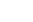 «Общеобразовательная школа № 44» города КалугиПрограмма внеурочной деятельности по общекультурному направлению«Будем здоровы!»(уроки здоровья)Составитель: М.В. Власова - учитель начальных классовПрограмма «Будем здоровы!» для учащихся начальной школы, общекультурное направление.Программа «Будем здоровы!» реализует общекультурное направление внеурочной деятельности. Занятия направлены на формирование, сохранение и укрепление здоровья младших школьников. Учащиеся овладевают теоретическими и практическими навыками здорового образа жизни. Программа разработана с учётом возрастных особенностей учащихся начальной школы. СодержаниеПояснительная записка…………………………………………………………..4Планируемые результаты освоения обучающимися программы внеурочной деятельности……………………………………………………………………..10Учебно-тематический план……………………………………………………..14Содержание программы ………………………………………………………..18Список литературы………………………………………………………………26Пояснительная запискаЗдоровье современных школьников – серьёзная национальная проблема. На состояние здоровья ребёнка влияют многие факторы. Это и малоподвижный образ жизни, несбалансированное питание, отсутствие здорового образа жизни, неблагополучная экологическая ситуация, и организация учебного процесса. Актуальность данной проблемы возрастает в связи с тем, что первый скачок в увеличении числа детей, страдающих хроническими заболеваниями, по наблюдениям учёных, происходит в возрасте 7-10 лет. В этом возрасте ученики чаще подвержены болезням органов дыхания, расстройства обмена веществ, нарушению осанки. Поэтому учитель должен строить процесс обучения и воспитания с учётом возраста, пола, специфики развития организма, физиологических и психических процессов, использовать информацию по сохранению и укреплению здоровья в своей педагогической деятельности. В младшем школьном возрасте должны закладываться основные навыки по формированию здорового образа жизни. Если ребёнок физически здоров, то он может успешно учиться в школе и справляться со всеми делами дома. Если ребёнок душевно здоров, то он обычно нравится самому себе таким, каков он есть, он удовлетворён своими достижениями и может делать выводы из своих ошибок. Социально здоровый человек может устанавливать и поддерживать здоровые отношения с другими людьми, он уважает их права, умеет оказывать помощь людям и способен сам принять её, умеет выразить свои нужды и потребности так, чтобы они стали понятны окружающим. Только здоровый человек способен активно жить, успешно преодолевать трудности в учении. Большую помощь в этом окажут уроки здоровья. Они направлены на формирование основ культуры здоровья детей, обеспечивают двигательную активность учащихся, знакомят их с рациональным питанием, помогают сплотить классный коллектив, приводят к улучшению психо-эмоционального состояния школьников, к изменению отношения к себе и собственному здоровью, воспитывают гигиеническую культуру, привычку к занятиям физкультурой и спортом.Программа уроков здоровья по внеурочной деятельности составлена на основе программы уроков здоровья «Будем здоровы!» (автор-составитель Н.К.Шумилова, 2008г.)Данная программа направлена на формирование, сохранение и укрепление здоровья младших школьников на основе культурологического и личностно-ориентированного подходов. Цель данной программы – формирование культуры здоровья обучающихся начальной школы.Для достижения данной цели решаются следующие задачи:- познакомить обучающихся с основными составляющими здорового образа жизни;- обучить способам сохранения здоровья;-способствовать формированию привычки выполнения физических упражнений, укрепляющих здоровье;- развивать культуру двигательной активности;- воспитывать нравственную культуру учащихся. Цель и задачи программы уроков здоровья «Будем здоровы!» по общекультурному направлению соответствуют требованиям ФГОС, а также целям и задачам основной образовательной программы школы № 44.Целью реализации основной общеобразовательной программы начального общего образования является обеспечение планируемых результатов по достижению выпускником начальной школы целевых установок, знаний, умений, навыков и компетенций, определяемых личностными, семейными, общественными, государственными потребностями и возможностями ребёнка младшего школьного возраста, индивидуальными особенностями его развития и состояния здоровья.Уроки здоровья проводятся по следующей структуре:Приветствие, разминка.Основная часть. Заключительная часть.4.  Рефлексия.Программа «Будем здоровы!» тесно связана с такими учебными дисциплинами как окружающий мир, литературное чтение, физическая культура, технология, изобразительное искусство. Уроки здоровья не являются обособленным (изолированным) звеном в системе формирования навыков здорового образа жизни, а дополняют и расширяют знания, приобретённые детьми на уроках окружающего мира, и развивают двигательные навыки, полученные на уроках физической культуры. Связь содержания программы с учебными предметамиДля проведения уроков здоровья необходимы: помещение (это может быть классная комната), спортивный зал, спортивная площадка, соответствующие санитарно-гигиеническим требованиям. На уроках используется наглядность, для ряда занятий разработана видеопрезентация. Время использования компьютера и проектора не превышает допустимые санитарные нормы.Работая по программе внеурочной деятельности, педагог может внести изменения и реализовать свои творческие идеи. Для более эффективного проведения занятий учитель начальных классов может привлекать к этой работе школьного медицинского работника, педагога, психолога, родителей, имеющих медицинское образование.Здоровьесберегающая организация образовательного процесса предполагает использование форм и методов обучения, которые соответствуют возрастным возможностям младшего школьника.Форма организации работы обучающихся по программе в основном – коллективная, а также используются групповая и индивидуальная формы работы. Методы обучения, используемые при проведении теоретических занятий: беседа, демонстрация видеопрезентаций, игры, викторины. Методами проведения практических занятий являются: экскурсии, творческие конкурсы, спортивные соревнования, путешествия, тренинги, заочные путешествия, проектная деятельность и т.п. 80 % занятий проходят в активной форме.Программа внеурочной деятельности «Будем здоровы!» предназначена для обучающихся 1-4 классов. Данная программа рассчитана на 135ч (1 ч в неделю). Количество часов: 1 класс-33ч., 2 класс-34ч., 3 класс-34ч., 4 класс- 34ч.Программа внеурочной деятельности по общекультурному направлению «Будем здоровы!» состоит из 6-ти разделов:«Уроки Мойдодыра». Обучающиеся знакомятся с правилами личной гигиены.«Как живёт наш организм». Обучающиеся изучают особенности строения организма человека и его органов. «Правильное питание – залог здоровья». Обучающиеся знакомятся с правилами здорового питания.«Растём здоровыми». Обучающиеся изучают влияние здорового образа жизни на организм человека.«Сам себе я помогу и здоровье сберегу». У обучающихся развиваются навыки безопасного поведения.«Движение-это жизнь». У обучающихся развивается двигательная активность, формируется осознанная мотивация к занятиям физической культурой.В содержании программы все разделы повторяются на протяжении 4-х лет обучения в школе, что способствует обобщению, расширению и систематизации знаний о здоровье, применению знаний о здоровом образе жизни на практике.Планируемые результаты освоения обучающимисяпрограммы внеурочной деятельностиВ процессе обучения по программе «Будем здоровы!» у обучающихся формируются познавательные, личностные, регулятивные и коммуникативные универсальные учебные действия.Основная образовательная программа  предусматривает достижение следующих результатов образования:личностные результаты – готовность и способность обучающихся к саморазвитию, сформированность мотивации к учению и познанию, ценностно-смысловые установки выпускников начальной школы, отражающие их индивидуально-личностные позиции, социальные компетентности, личностные качества; сформированность основ российской, гражданской идентичности;метапредметные результаты – освоенные обучающимися универсальные учебные действия: личностные, познавательные, регулятивные, коммуникативные;предметные результаты – освоенный обучающимися в ходе изучения учебных предметов опыт специфической для каждой предметной области деятельности по получению нового знания, его преобразованию и применению, а также система основополагающих элементов научного знания, лежащая в основе современной научной картины мира.У учащихся будут сформированы личностные УУД:различать основные нравственно-этические понятия;применять правила культурного поведения в обществе;соотносить поступок с моральной нормой (в школе, дома, в социуме);оценивать свои и чужие поступки (стыдно, честно, виноват, поступил правильно и др.);применять навыки культурного поведения за столом;применять навыки личной гигиены;бережное и разумное отношение к своему здоровью;анализировать и характеризовать эмоциональные состояния и чувства окружающих, строить свои взаимоотношения с их учётом;сопереживать чувствам других людей;выражать положительное отношение к процессу познания о здоровом образе жизни;проявлять терпение и доброжелательность в споре, доверие к собеседнику.У обучающихся будут сформированы регулятивные УУД:определять и формулировать цель деятельности;контролировать своё поведение в школе, дома, в гостях;планировать решение учебной задачи: выстраивать последовательность необходимых операций;организовывать подвижные игры со сверстниками;следить за чистотой и аккуратностью в одежде;использовать способы повышения работоспособности;корректировать деятельность: вносить изменения в процесс с учётом возникших трудностей и ошибок;проводить комплексы утренней зарядки, физминуток;определять последовательность действий при составлении режима дня;проявлять заботу о своём здоровье, ухаживать за своим организмом;правильно распределять время на работу и отдых;снимать утомление;оценивать результаты деятельности (чужой, своей).У обучающихся будут сформированы познавательные УУД:выявлять особенности (качества, признаки) различных объектов в процессе их рассматривания(наблюдения);анализировать результаты элементарных исследований, фиксировать их результаты;определять значимость здорового образа жизни, двигательной активности;иметь представление о том, как работают органы человека и зачем они нужны;определять факторы окружающей среды, влияющих на здоровье;воспроизводить по памяти информацию, необходимую для решения поставленной задачи;знать негативное влияние вредных привычек на организм человека;выполнять упражнения для развития физических навыков;различать «полезные» и «вредные» продукты;проверять информацию о здоровье, находить дополнительную информацию, используя справочную литературу;определять назначение физических упражнений;отличать подвижные игры от спортивных;презентовать подготовленную информацию о здоровье в наглядном и вербальном виде;знать, как и для чего необходимо питаться;определять признаки рационального питания;применять таблицы, схемы, модели для получения информации;сравнивать различные объекты;приводить доказательно примеры здорового образа жизни;устанавливать причинно-следственные связи между объектами;определять последовательность упражнений при составлении комплекса утренней зарядки;выбирать решение из нескольких предложенных, кратко обосновывать свой выбор.У обучающихся будут сформированы коммуникативные УУД:оформлять диалогическое высказывание в соответствии с требованиями речевого этикета;слушать и понимать речь других;стремиться к взаимопониманию между людьми;применять навыки делового сотрудничества, работая в паре, группе;работать в команде;распределять роли в игре, в спектакле, инсценировке;составлять устные небольшие монологические высказывания. Программа внеурочной деятельности по общекультурному направлению «Будем здоровы!» предполагает обучение на двух основных уровнях: первый – информативный, который заключается в изучении правил и закономерностей здорового образа жизни; второй – поведенческий, позволяющий закрепить социально одобряемые модели поведения. Контроль и оценка результатов освоения программы зависит от тематики и содержания изучаемого раздела.Оценка планируемых результатов освоения программы проводится во время проведения тренингов, практических занятий, игр-соревнований, викторин; использования тестовых материалов: «Оцени себя сам», «Оцени уровень своего физического развития», «Твоё здоровье», «Умеешь ли ты готовить уроки?», «Правильно ли вы питаетесь?» и др. Информационные, творческие проекты о здоровье, достижения учащихся оформляются в Портфолио учащегося начальной школы.Итоговые занятия по окончании каждого года обучения проводятся в форме праздников, представления выполненных обучающимися проектов, спортивных путешествий и эстафет.Учебно-тематический план для обучающихся 1-го класса Учебно-тематический план для обучающихся 2-го классаУчебно-тематический план для обучающихся 3-го классаУчебно-тематический план для обучающихся 4-го классаСодержание программы 1-го классаУроки Мойдодыра«Здравствуй, Здоровячок!»(знакомство со Здоровячком). «Мы в чистюлькине»(агра-путешествие в город Чистюлькин). Правило мытья рук. Как купаются птицы и животные. Особенности роста волос и уход за ними. Как следить за школьной одеждой. Правило чистки зубов. Инсценировка произведения К.И. Чуковского «Мойдодыр».Как живёт наш организмБеседы «Наши органы», «Каким образом мы видим». Практическое занятие «Как нужно заботиться о глазах». Викторина «Как беречь зрение».Правильное питание-залог здоровьяВикторина «Зачем человек питается». «В гостях у Витаминов» (экскурсия в медкабинет или в аптеку).Растём здоровыми«В здоровом теле - здоровый дух» (комплекс упражнений утренней гимнастики). Конкурс пословиц и поговорок о щедрости и жадности. Беседы по темам: « Кого можно назвать лжецом», «Почему дети говорят неправду», «Вредные и полезные привычки, причины их возникновения», «Почему люди плачут». Викторина «Почему сон – лучшее лекарство». Сам себе я помогу и здоровье сберегуТренинг безопасного поведения «Как правильно вести себя с незнакомыми людьми. Игра-соревнование «Я в безопасности». «Что нужно делать, если что-то болит» (экскурсия в медкабинет). «Смотрим телевизор» (игра «Полезно-вредно»). «Домашняя аптечка» (практическое занятие).Движение – это жизньВыполнение комплекса утренней гимнастики. Спортивно-развлекательные игры «Со спортом дружить - здоровым быть», «Успей занять своё место». Праздник «Мы – спортивные ребята».Содержание программы 2-го классаУроки Мойдодыра«Как ухаживать за руками», «Как ухаживать за ногами» (игра-практикум), «Кто больше» (игра-соревнование). Видеопрезентация «Кожа - надёжная защита организма». «Забота о коже» (практическое занятие).Как живёт наш организмБеседа «Как нос чувствует запахи», «Как мы говорим». «Почему болят зубы» (игра «Угадай-ка»). Практикум «Как ухаживать за зубами». Конкурс рисунков на асфальте «Ослепительная улыбка». «Надёжная опора нашего организма» (соревнование «Стройная спина», упражнения «За водой», «Препятствие»).Правильное питание-залог здоровья«Режим питания. Правила поведения за столом» (практическое занятие в школьной столовой). «Здоровая пища для всей семьи»(сказка о правильном питании, игра «Угадай-ка»). «Здоровье – овощи, ягоды, фрукты» (игра «Полезные или вредные продукты», выставка продуктов, содержащих витамины)Растём здоровыми«Невыдержанность» (тренинг «Умей сдерживаться»). «Источники загрязнения воды и воздуха»(видеофильм о воде). «Лесная аптека» (экскурсия в парк). «Как научиться соблюдать режим дня» (практикум «Мой режим»). «Твоё здоровье в твоих руках» (спортивная игра на спортплощадке).Сам себе я помогу и здоровье сберегу«Курить - здоровью вредить»(представление спектакля «Возвращение Гулливера» (сказка про курение). Игра-упражнение «Сорняки и розы»). «Посеешь привычку - пожнёшь характер» (практическое занятие «Роль рекламы на формирование вредных привычек», игра-кричалка «Разрешается-запрещается»). Тренинг безопасного поведения (на спортплощадке).Движение – это жизньПодвижная игра «Прыгающие воробышки». «Путешествие по стране Здоровья» ( путешествие по станциям здоровья, где учащиеся применяют теоретические знания и практические навыки по сохранению и укреплению здоровья).Содержание программы 3-го классаУроки МойдодыраИгра-путешествие «В гостях у Гигиены». «Где чистота, там здоровье!» (сценка «Волшебная щёточка», конкурс загадок, игра «Полезно-вредно»).Как живёт наш организм«Скелет – наша опора» ( кроссворд «Скелет», упражнения для формирования правильной осанки). «Ослепительная улыбка»(игра «Найди верный ответ», конкурс рисунков о продуктах, полезных для зубов). Видеопрезентация «Как мы слышим». Как беречь орган слуха (экскурсия в медкабинет).Правильное питание-залог здоровья«Быть может еда, прибавляет года»(блиц-опрос учащихся 2-х,4-х классов). «Самые полезные продукты» (соревнование «Собери корзинку», конкурс загадок о продуктах). «Стоит ли верить рекламе?» (видеопрезентация «Что нам рекламируют», составление рекламы полезных продуктов по группам и её представление)Растём здоровымиТренинг «Как сохранить и укрепить своё здоровье». «Сезонные изменения в природе и их влияние на здоровье» (игра-соревнование «Кто больше покажет»). «Труд и отдых»(беседа «Почему человеку необходимо отдыхать», тренинг «Как я отдыхаю». «Здоровье – богатство на все времена»(инсценировка сказки «В трёх соснах заблудились»).Сам себе я помогу и здоровье сберегу«Как организм защищает себя» (экскурсия в медкабинат). «Первая помощь при ушибах и порезах» (практическое занятие). «Опасность в нашем доме» (практическое занятие «Если кто-то постучался…»). «Правила безопасного поведения на улице, в транспорте» (викторина «Как вести себя на улице. В транспорте», экскурсия по городу).Движение – это жизньСпортивная эстафета «Спорт любить – здоровым быть». Народные игры на спортплощадке. Игра-эстафета «Быстрее, выше, сильнее». Спортивное соревнование «Эстафета Здоровячков» в спортзале.Содержание программы 4-го классаУроки Мойдодыра«Советы доктора Воды» (инсценировка стихотворения А. Барто из серии «Самовар»). «Гигиена одежды» (игра-соревнование «Я опрятен и аккуратен»).Как живёт наш организм«Заседание клуба Здоровячков» (в спортзале). Командная игра «Что? Где? Когда?». «Как сохранить и укрепит своё здоровье» (спортивная эстафета). «Соблюдаешь режим - бережёшь здоровье» (тренинг).Правильное питание-залог здоровья«Секреты здорового питания» (практическое занятие «Составление меню»). «Как и что мы едим» (игра «Мы идём в магазин»). «Витамины – наши друзья и помощники» (конкурсная программа). «Кто такие микробы» (видеопрезентация «Микробы», игра «Угадай-ка»). «Здоровое питание – отличное настроение» (экскурсия в школьную столовую). Растём здоровыми«Здоровье в порядке – спасибо зарядке» (комплекс утренней гимнастики). «Полезные и вредные привычки» (игра «Давай поговорим», игра «Да-нет», «Комплемент»). «Моя жизнь – радуга»(соревнование «Выбери правильное решение»). «Крепок телом – богат и делом» (спортивная эстафета).Сам себе я помогу и здоровье сберегу«Оказание первой помощи» (кроссворд «Наши органы», практическаяработа «Первая помощь при переломах»). Беседа «Что такоепереутомление и как его избежать». «Как защитить себя от болезни» (практическое занятие на улице).Движение – это жизньИгры «Через кочки и пенёчки», «Горелки». Спортивное путешествие на спортплощадке.Список литературыБагрова, Н. Г. Губительная сигарета [Текст] : классный час / Н. Г. Багрова // ПедСовет. – 2006. - № 4. – С. 12-13.Багрова, Н. Г. Режим дня [Текст] : классный час / Н. Г. Багрова // ПедСовет. – 2007. - № 4. – С. 3-5.Дорофеева, Н. Путешествие в зелёную аптеку [Текст] : занятие по экологии / Н. Дорофеева // Воспитание школьников. – 2004. - № 5. – С. 67-71.Дереклеева, Н. И. Двигательные игры, тренинги и уроки здоровья (1-5 классы) [Текст] / Н. И. Дереклеева. – М. : ВАКО, 2007. – 152 с.Жук, Л. И. Ключи к здоровью [Текст] / Л. И. Жук. – Минск : Красико-Принт, 2007. – 128 с.Капецкая, Г. А. Берегите здоровье! [Текст] / Г. А. Капецкая // Последний звонок. – 2007. - № 10. – С. 4-5.Ковалько, В. И. Школа физкультминуток (1-4 классы) [Текст] : практические разработки физкультминуток, гимнастических комплексов, подвижных игр для младших школьников / В. И. Ковалько. – М. : ВАКО, 2005. – 208 с.Криволап, Н.С. Здоровье на тарелке [Текст] / Н.С. Криволап, О.А. Хаткевич. – Минск : Красико-Принт, 2005. – 128 с.Кривош, Е. Н. Игра –путешествие «Откуда берутся грязнули?» [Текст] / Е. Н. Кривош // ПедСовет. – 2006. - № 10. – С. 12-14.Крылова, И. Н. Береги здоровье смолоду! [Текст] : устный журнал / И. Н. Крылова // Педсовет. – 2006. - № 10. – С. 8-10.Кузьмина, М. В. Увлекательное путешествие в мир здорового образа жизни [Текст] : театрализованное представление для учащихся 2-4 классов / М. В. Кузьмина // ПедСовет. – 2007. - № 4. – С. 14-16.Лисина, Н. В. Зубы и уход за ними [Текст] / Н. В. Лисина // Начальная школа. – 2004. - № 8. – С. 56-58.Милейко, В. Ф. Игры и упражнения для укрепления здоровья детей [Текст] \ В. Ф. Милейко // ПедСовет. – 2006. - № 4. – С. 3-5.Обухова, Л. А. Новые 135 уроков здоровья, или Школа докторов природы (1-4 классы) [Текст] / Л. А. Обухова, Н. А. Лемяскина, О. Е. Жиренко. – М. : ВАКО, 2007. – 288 с.Ожегов, С. И. Словарь русского языка [Текст] / С. И. Ожегов; под. общ. ред. Л. И. Скворцова. – 24-е изд., испр. – М. : Оникс 21 век, 2003. – 896 с.Ротенберг, Р. Расти здоровым [Текст] : детская энциклопедия здоровья / Р. Ротенберг. – М. : Физкультура и спорт, 1992. – 592 с.Сергеева, Т. В. Ослепительная улыбка на всю жизнь [Текст] : внеклассное занятие для учащихся 2 класса / Т. В. Сергеева // ПедСовет. – 2006. - № 4. – С. 14-15.Ситник, И. А. Вредным привычкам – нет! [Текст] / И. А. Ситник // Последний звонок. – 2007. - № 10. – С. 14-15.Стрменьова, И. Я – человек, ты – человек [Текст] : научно-художественная литература / И. Стрменьова. – М. : Детская литература, 1991. – 47 с.Татабарина, Т. И. И учёба, и игра: природоведение [Текст] : популярное пособие для родителей и педагогов / Т. И. Татарбарина, Е. И. Соколова. – Ярославль : Академия развития, 2006. – 240 с.Титов, С. В. День приветствий [Текст] / С. В. Титов // ПедСовет. – 2008. - № 2. – С. 3-7.Федеральные государственные образовательные стандарты [Электронный ресурс] – Режим доступа: .Феоктистова, В. Ф. Образовательные здоровьесберегающие технологии [Текст] : опыт работы методического объединения учителей начальных классов / В. Ф. Феоктистова. – Волгоград : Учитель, 2008. – 121 с. Яковлева, Е. Н. Дни здоровья [Текст] / Е. Н. Яковлева // Последний звонок. – 2007. - № 10. – С. 13.Рассмотренона заседании МО учителей начальной школыпротокол №____ от «____» ________ 20___г.Согласованозам. дир. по ВР__________Л,В.БлиноваУтверждаю Директор__________ В.М.ЗаикинУчебная деятельность(базовые предметы)Внеурочная деятельностьОкружающий мир (УМК «Начальная школа XXI века», автор Н.Ф. Виноградова).Что такое здоровье. Твои помощники – органы чувств. Правила гигиены. О режиме дня. Правила поведения. Здоровая пища. Почему нужно правильно питаться. Почему нужно быть осторожным. Можно ли изменить себя? Если хочешь быть здоров, закаляйся! Какое бывает настроение. Мы в Чистюлькине. Умывание и купание. Наши органы. Как научиться соблюдать режим дня. Соблюдаешь режим – бережешь здоровье. Посеешь привычку – пожнешь характер. Зачем человек питается. В гостях у витаминов. Режим питания. Правила поведения за столом. Здоровое питание – отличное настроение. Как правильно вести себя с незнакомыми людьми. Почему мы говорим неправду. Полезные и вредные привычки. Опасность в нашем доме. Правила безопасного поведения на улице. В транспорте. Тренинг безопасного поведения.Литературное чтение (УМК «Начальная школа XXI века», автор-составитель Л.А. Ефросинина).Народная мудрость (малые фольклорные жанры). Сказки народные и авторские. Разыгрывание сценок, подбор пословиц и поговорок, подбор и сочинение загадок, сказок.Физическая культура (программа А.П. Матвеева)Комплексы утренней гимнастики. Подвижные игры. Здоровье в порядке – спасибо зарядке. Игры. Спортивные путешествия. Спортивные эстафеты. Весёлые старты. Со спортом дружить – здоровым быть. Мы – спортивные ребята. Технология (УМК «Начальная школа XXI века», автор Е.А. Лутцева)Что выращивают в доме и возле дома. Технология выращивания растений. Технологические операции. Здоровье – овощи, ягоды, фрукты. Здоровая пища для всей семьи. Лепка овощей, фруктов.Изобразительное искусствоРеальность и фантазияКонкурсы рисунков.№ п/пТема урокаКоличество часовКоличество часов№ п/пТема урокатеорияпрактикаУроки Мойдодыра-4ч1Здравствуй, Здоровячок!12Мы в Чистюлькине13-4Умывание и купание11Как живёт наш организм-5ч5Наши органы16-7Каким образом мы видим118-9Как нужно заботиться о глазах11Правильное питание-залог здоровья-4ч10-11Зачем человек питается1112-13В гостях у Витаминов11Растём здоровыми-9ч14-15В здоровом теле - здоровый дух1116Когда мы плачем117-18Щедрость и жадность1119Почему мы говорим неправду120Вредные привычки121Почему дети грызут ногти 122Сон – лучшее лекарство1Сам себе я помогу и здоровье себерегу-7ч23-25Как правильно вести себя с незнакомыми людьми1226Что нужно делать, если что-то болит127Что нужно знать о лекарствах128-29Смотрим телевизор11Движение – это жизнь-4ч30Комплекс утренней гимнастики 131Со спортом дружить - здоровым быть132Успей занять своё место133Мы – спортивные ребята1№ п/пТема урокаКоличество часовКоличество часов№ п/пТема урокатеорияпрактикаУроки Мойдодыра-6ч1-2Как ухаживать за руками113-4Как ухаживать за ногами115-6Забота о коже11Как живёт наш организм-8ч7-8Как нос чувствует запахи119-10Как мы говорим1111Почему болят зубы112Как ухаживать за зубами113-14Надёжная опора нашего организма11Правильное питание-залог здоровья-4ч15-16Режим питания. Правила поведения за столом1117Здоровая пища для всей семьи118Здоровье – овощи, ягоды, фрукты1Растём здоровыми-8ч19-20Невыдержанность 1121Источники загрязнения воды и воздуха122-23Лесная аптека1124Как научиться соблюдать режим дня125-26Твоё здоровье в твоих руках11Сам себе я помогу и здоровье себерегу-5ч27Курить - здоровью вредить128-29Посеешь привычку - пожнёшь характер1130-31Как заботиться о безопасности11Движение – это жизнь-3ч32Прыгающие воробышки133-34Путешествие по стране Здоровья2№ п/пТема урокаКоличество часовКоличество часов№ п/пТема урокатеорияпрактикаУроки Мойдодыра-3ч1В гостях у Гигиены12-3Где чистота, там здоровье!11Как живёт наш организм-5ч4Скелет – наша опора15-6Ослепительная улыбка117-8Как мы слышим11Правильное питание-залог здоровья-5ч9Быть может еда, прибавляет года110-11Самые полезные продукты1112-13Стоит ли верить рекламе?11Растём здоровыми-7ч14-15Как сохранить и укрепить своё здоровье1116-17Сезонные изменения в природе и их влияние на здоровье218-19Труд и отдых1120Здоровье – богатство на все времена1Сам себе я помогу и здоровье себерегу-9ч21-22Как организм защищает себя1123-25Первая помощь при травмах1226Опасность в нашем доме127-29Правила безопасного поведения на улице, в транспорте12Движение – это жизнь-5ч30Спорт любить – здоровым быть131Народные игры132-33Быстрее, выше, сильнее234Эстафета Здоровячков1№ п/пТема урокаКоличество часовКоличество часов№ п/пТема урокатеорияпрактикаУроки Мойдодыра-3ч1Советы доктора Воды12-3Гигиена одежды11Как живёт наш организм-8ч4-5Заседание клуба Здоровячков116-7Что? Где? Когда?118-9Как сохранить и укрепить своё здоровье1110-11Соблюдаешь режим - бережёшь здоровье11Правильное питание-залог здоровья-8ч12-13Секреты здорового питания214-15Как и что мы едим1116-17Витамины – наши друзья и помощники1118Кто такие микробы119Здоровое питание – отличное настроение1Растём здоровыми-8ч20-21Здоровье в порядке – спасибо зарядке1122-23Полезные и вредные привычки1124-25Моя жизнь - радуга1126-27Крепок телом – богат и делом11Сам себе я помогу и здоровье себерегу-5ч28-29Оказание первой помощи1130-31Что такое переутомление и как его избежать1132Как защитить себя от болезни1Движение – это жизнь-2ч33Через кочки и пенёчки134Спортивное путешествие1